Demande d’inscription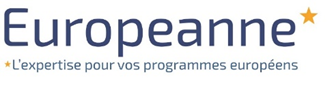 La signature implique l'acceptation du règlement intérieur, disponible sur notre site www.europeanne.eu.L’inscription n’est définitive que lorsque le nombre minimum de stagiaires est atteint.Une fois que vous aurez rempli le formulaire, vous pourrez imprimer le PDF, le faire signer par la personne habilitée dans votre organisation, puis nous le renvoyer par mail : rouessard@europeanne.eu. Lorsque le nombre minimum de stagiaires nous permettant d’organiser la formation est atteint, nous vous enverrons la convention de formation définitive. Les stagiaires sont convoqués par courrier électronique au plus tard 2 semaines avant le début de la formation.StagiaireNom et prénom :	…………………………………………………………………………….Adresse de messagerie : 	…………………………………………………………………………….Institution : 	…………………………………………………………………………….Etes-vous reconnu travailleur handicapé (RQTH) ? 			Oui			NonCorrespondant RH (barrer si non pertinent)Nom et prénom :	…………………………………………………………………………….Adresse de messagerie : 	…………………………………………………………………………….Formation choisie (intitulé, lieu / format, date)…………………………………………………………………………………………………………………….SignataireNom et prénom :	…………………………………………………………………………….Fonction : 	…………………………………………………………………………….Date :	…………………………………………………………………………….Signature : 